Зарегистрировано в Минюсте России 26 января 2018 г. N 49796МИНИСТЕРСТВО ОБРАЗОВАНИЯ И НАУКИ РОССИЙСКОЙ ФЕДЕРАЦИИПРИКАЗот 10 января 2018 г. N 1ОБ УТВЕРЖДЕНИИФЕДЕРАЛЬНОГО ГОСУДАРСТВЕННОГО ОБРАЗОВАТЕЛЬНОГО СТАНДАРТАСРЕДНЕГО ПРОФЕССИОНАЛЬНОГО ОБРАЗОВАНИЯ ПО СПЕЦИАЛЬНОСТИ13.02.04 ГИДРОЭЛЕКТРОЭНЕРГЕТИЧЕСКИЕ УСТАНОВКИВ соответствии с подпунктом 5.2.41 Положения о Министерстве образования и науки Российской Федерации, утвержденного постановлением Правительства Российской Федерации от 3 июня 2013 г. N 466 (Собрание законодательства Российской Федерации, 2013, N 23, ст. 2923; N 33, ст. 4386; N 37, ст. 4702; 2014, N 2, ст. 126; N 6, ст. 582; N 27, ст. 3776; 2015, N 26, ст. 3898; N 43, ст. 5976; N 46, ст. 6392; 2016, N 2, ст. 325; N 8, ст. 1121; N 28, ст. 4741; 2017, N 3, ст. 511; N 17, ст. 2567; N 25, ст. 3688), пунктом 17 Правил разработки, утверждения федеральных государственных образовательных стандартов и внесения в них изменений, утвержденных постановлением Правительства Российской Федерации от 5 августа 2013 г. N 661 (Собрание законодательства Российской Федерации, 2013, N 33, ст. 4377; 2014, N 38, ст. 5069; 2016, N 16, ст. 2230; 2017, N 2, ст. 368), приказываю:1. Утвердить прилагаемый федеральный государственный образовательный стандарт среднего профессионального образования по специальности 13.02.04 Гидроэлектроэнергетические установки (далее - стандарт).2. Установить, что:образовательная организация вправе осуществлять в соответствии со стандартом обучение лиц, зачисленных до вступления в силу настоящего приказа, с их согласия;прием на обучение в соответствии с федеральным государственным образовательным стандартом среднего профессионального образования по специальности 13.02.04 Гидроэлектроэнергетические установки, утвержденным приказом Министерства образования и науки Российской Федерации от 28 июля 2014 г. N 825 (зарегистрирован Министерством юстиции Российской Федерации 22 августа 2014 г., регистрационный N 33763), прекращается 1 сентября 2018 года.МинистрО.Ю.ВАСИЛЬЕВАПриложениеУтвержденприказом Министерства образованияи науки Российской Федерацииот 10 января 2018 г. N 1ФЕДЕРАЛЬНЫЙ ГОСУДАРСТВЕННЫЙ ОБРАЗОВАТЕЛЬНЫЙ СТАНДАРТСРЕДНЕГО ПРОФЕССИОНАЛЬНОГО ОБРАЗОВАНИЯ ПО СПЕЦИАЛЬНОСТИ13.02.04 ГИДРОЭЛЕКТРОЭНЕРГЕТИЧЕСКИЕ УСТАНОВКИI. ОБЩИЕ ПОЛОЖЕНИЯ1.1. Настоящий федеральный государственный образовательный стандарт среднего профессионального образования (далее - ФГОС СПО) представляет собой совокупность обязательных требований к среднему профессиональному образованию (далее - СПО) по специальности 13.02.04 Гидроэлектроэнергетические установки (далее - специальность).1.2. Получение СПО по специальности допускается только в профессиональной образовательной организации или образовательной организации высшего образования (далее вместе - образовательная организация).1.3. Обучение по программе подготовки специалистов среднего звена (далее - образовательная программа) в образовательной организации осуществляется в очной, очно-заочной и заочной формах обучения.1.4. Содержание СПО по специальности определяется образовательной программой, разрабатываемой и утверждаемой образовательной организацией самостоятельно в соответствии с настоящим ФГОС СПО и с учетом соответствующих примерных основных образовательных программ (далее - ПООП).1.5. При разработке образовательной программы образовательная организация формирует требования к результатам ее освоения в части профессиональных компетенций на основе профессиональных стандартов (приложение N 1 к настоящему ФГОС СПО).1.6. Область профессиональной деятельности, в которой выпускники, освоившие образовательную программу, могут осуществлять профессиональную деятельность: 20 Электроэнергетика <1>.--------------------------------<1> Таблица приложения к приказу Министерства труда и социальной защиты Российской Федерации от 29 сентября 2014 г. N 667н "О реестре профессиональных стандартов (перечне видов профессиональной деятельности)" (зарегистрирован Министерством юстиции Российской Федерации 19 ноября 2014 г., регистрационный N 34779) с изменениями, внесенными приказом Министерства труда и социальной защиты Российской Федерации от 9 марта 2017 г. N 254н "О внесении изменения в приложение к приказу Министерства труда и социальной защиты Российской Федерации от 29 сентября 2014 г. N 667н "О реестре профессиональных стандартов (перечне видов профессиональной деятельности)" (зарегистрирован Министерством юстиции Российской Федерации 29 марта 2017, регистрационный N 46168).1.7. При реализации образовательной программы образовательная организация вправе применять электронное обучение и дистанционные образовательные технологии.При обучении инвалидов и лиц с ограниченными возможностями здоровья электронное обучение и дистанционные образовательные технологии должны предусматривать возможность приема-передачи информации в доступных для них формах.1.8. Реализация образовательной программы осуществляется образовательной организацией как самостоятельно, так и посредством сетевой формы.1.9. Образовательная программа реализуется на государственном языке Российской Федерации, если иное не определено локальным нормативным актом образовательной организации <2>.--------------------------------<2> Статья 14 Федерального закона от 29 декабря 2012 г. N 273-ФЗ "Об образовании в Российской Федерации" (Собрание законодательства Российской Федерации, 2012, N 53, ст. 7598; 2013, N 19, ст. 2326; N 23, ст. 2878; N 27, ст. 3462; N 30, ст. 4036; N 48, ст. 6165; 2014, N 6, ст. 562, ст. 566; N 19, ст. 2289; N 22, ст. 2769; N 23, ст. 2933; N 26, ст. 3388; N 30, ст. 4217, ст. 4257, ст. 4263; 2015, N 1, ст. 42, ст. 53, ст. 72; N 14, ст. 2008; N 18, ст. 2625; N 27, ст. 3951, ст. 3989; N 29, ст. 4339, ст. 4364; N 51, ст. 7241; 2016, N 1, ст. 8, ст. 9, ст. 24, ст. 72, ст. 78; N 10, ст. 1320; N 23, ст. 3289, ст. 3290; N 27, ст. 4160, ст. 4219, ст. 4223, ст. 4238, ст. 4239, ст. 4245, ст. 4246, ст. 4292; 2017, N 18, ст. 2670; N 31, ст. 4765, официальный интернет-портал правовой информации http://www.pravo.gov.ru, 29 декабря 2017 г.).1.10. Срок получения образования по образовательной программе в очной форме обучения вне зависимости от применяемых образовательных технологий составляет:на базе основного общего образования - 3 года 10 месяцев;на базе среднего общего образования - 2 года 10 месяцев.Срок получения образования по образовательной программе в очно-заочной и заочной формах обучения, вне зависимости от применяемых образовательных технологий, увеличивается по сравнению со сроком получения образования в очной форме обучения:не более чем на 1,5 года при получении образования на базе основного общего образования;не более чем на 1 год при получении образования на базе среднего общего образования.При обучении по индивидуальному учебному плану срок получения образования по образовательной программе, вне зависимости от формы обучения, составляет не более срока получения образования, установленного для соответствующей формы обучения. При обучении по индивидуальному учебному плану обучающихся инвалидов и лиц с ограниченными возможностями здоровья срок получения образования может быть увеличен не более чем на 1 год по сравнению со сроком получения образования для соответствующей формы обучения.Конкретный срок получения образования и объем образовательной программы, реализуемый за один учебный год, в очно-заочной и заочной формах обучения, по индивидуальному учебному плану, в том числе при ускоренном обучении, определяются образовательной организацией самостоятельно в пределах сроков, установленных настоящим пунктом.1.11. Образовательная программа, реализуемая на базе основного общего образования, разрабатывается образовательной организацией на основе требований федерального государственного образовательного стандарта среднего общего образования и ФГОС СПО с учетом получаемой специальности.1.12. Образовательная организация разрабатывает образовательную программу в соответствии с квалификацией специалиста среднего звена техник, указанной в Перечне специальностей среднего профессионального образования, утвержденном приказом Министерства образования и науки Российской Федерации от 29 октября 2013 г. N 1199 (зарегистрирован Министерством юстиции Российской Федерации 26 декабря 2013 г., регистрационный N 30861) с изменениями, внесенными приказами Министерства образования и науки Российской Федерации от 14 мая 2014 г. N 518 (зарегистрирован Министерством юстиции Российской Федерации 28 мая 2014 г., регистрационный N 32461), от 18 ноября 2015 г. N 1350 (зарегистрирован Министерством юстиции Российской Федерации 3 декабря 2015 г., регистрационный N 39955) и от 25 ноября 2016 г. N 1477 (зарегистрирован Министерством юстиции Российской Федерации 12 декабря 2016 г., регистрационный N 44662).II. ТРЕБОВАНИЯ К СТРУКТУРЕ ОБРАЗОВАТЕЛЬНОЙ ПРОГРАММЫ2.1. Структура образовательной программы включает обязательную часть и часть, формируемую участниками образовательных отношений (вариативную часть).Обязательная часть образовательной программы направлена на формирование общих и профессиональных компетенций, предусмотренных главой III настоящего ФГОС СПО, и должна составлять не более 70 процентов от общего объема времени, отведенного на ее освоение.Вариативная часть образовательной программы (не менее 30 процентов) дает возможность расширения основного(ых) вида(ов) деятельности, к которым должен быть готов выпускник, освоивший образовательную программу, согласно квалификации, указанной в пункте 1.12 настоящего ФГОС СПО (далее - основные виды деятельности), углубления подготовки обучающегося, а также получения дополнительных компетенций, необходимых для обеспечения конкурентоспособности выпускника в соответствии с запросами регионального рынка труда.Конкретное соотношение объемов обязательной части и вариативной части образовательной программы образовательная организация определяет самостоятельно в соответствии с требованиями настоящего пункта, а также с учетом ПООП.2.2. Образовательная программа имеет следующую структуру:общий гуманитарный и социально-экономический цикл;математический и общий естественнонаучный цикл;общепрофессиональный цикл;профессиональный цикл;государственная итоговая аттестация, которая завершается присвоением квалификации специалиста среднего звена, указанной в пункте 1.12 настоящего ФГОС СПО.ТаблицаСтруктура и объем образовательной программы2.3. Перечень, содержание, объем и порядок реализации дисциплин (модулей) образовательной программы образовательная организация определяет самостоятельно с учетом ПООП по соответствующей специальности.Для определения объема образовательной программы образовательной организацией может быть применена система зачетных единиц, при этом одна зачетная единица соответствует 32 - 36 академическим часам.2.4. В общем гуманитарном и социально-экономическом, математическом и общем естественнонаучном, общепрофессиональном и профессиональном циклах (далее - учебные циклы) образовательной программы выделяется объем работы обучающихся во взаимодействии с преподавателем по видам учебных занятий (урок, практическое занятие, лабораторное занятие, консультация, лекция, семинар), практики (в профессиональном цикле) и самостоятельной работы обучающихся.На проведение учебных занятий и практик при освоении учебных циклов образовательной программы в очной форме обучения должно быть выделено не менее 70 процентов от объема учебных циклов образовательной программы, предусмотренного Таблицей настоящего ФГОС СПО, в очно-заочной форме обучения - не менее 25 процентов, в заочной форме - не менее 10 процентов.В учебные циклы включается промежуточная аттестация обучающихся, которая осуществляется в рамках освоения указанных циклов в соответствии с разработанными образовательной организацией фондами оценочных средств, позволяющими оценить достижения запланированных по отдельным дисциплинам (модулям) и практикам результатов обучения.2.5. Обязательная часть общего гуманитарного и социально-экономического цикла образовательной программы должна предусматривать изучение следующих дисциплин: "Основы философии", "История", "Психология общения", "Иностранный язык в профессиональной деятельности", "Физическая культура".Общий объем дисциплины "Физическая культура" не может быть менее 160 академических часов. Для обучающихся инвалидов и лиц с ограниченными возможностями здоровья образовательная организация устанавливает особый порядок освоения дисциплины "Физическая культура" с учетом состояния их здоровья.2.6. При формировании образовательной программы образовательная организация должна предусматривать включение адаптационных дисциплин, обеспечивающих коррекцию нарушений развития и социальную адаптацию обучающихся инвалидов и лиц с ограниченными возможностями здоровья.2.7. Освоение общепрофессионального цикла образовательной программы в очной форме обучения должно предусматривать изучение дисциплины "Безопасность жизнедеятельности" в объеме 68 академических часов, из них на освоение основ военной службы (для юношей) - 70 процентов от общего объема времени, отведенного на указанную дисциплину.Образовательной программой для подгрупп девушек может быть предусмотрено использование 70 процентов от общего объема времени дисциплины "Безопасность жизнедеятельности", предусмотренного на изучение основ военной службы, на освоение основ медицинских знаний.2.8. Профессиональный цикл образовательной программы включает профессиональные модули, которые формируются в соответствии с основными видами деятельности, предусмотренными настоящим ФГОС СПО.В профессиональный цикл образовательной программы входят следующие виды практик: учебная практика и производственная практика.Учебная и производственная практики проводятся при освоении обучающимися профессиональных компетенций в рамках профессиональных модулей и реализовываются как в несколько периодов, так и рассредоточено, чередуясь с теоретическими занятиями в рамках профессиональных модулей.Часть профессионального цикла образовательной программы, выделяемого на проведение практик, определяется образовательной организацией в объеме не менее 25 процентов от профессионального цикла образовательной программы.2.9. Государственная итоговая аттестация проводится в форме защиты выпускной квалификационной работы, которая выполняется в виде дипломной работы (дипломного проекта) и демонстрационного экзамена.III. ТРЕБОВАНИЯ К РЕЗУЛЬТАТАМ ОСВОЕНИЯОБРАЗОВАТЕЛЬНОЙ ПРОГРАММЫ3.1. В результате освоения образовательной программы у выпускника должны быть сформированы общие и профессиональные компетенции.3.2. Выпускник, освоивший образовательную программу, должен обладать следующими общими компетенциями (далее - ОК):ОК 01. Выбирать способы решения задач профессиональной деятельности применительно к различным контекстам;ОК 02. Осуществлять поиск, анализ и интерпретацию информации, необходимой для выполнения задач профессиональной деятельности;ОК 03. Планировать и реализовывать собственное профессиональное и личностное развитие;ОК 04. Работать в коллективе и команде, эффективно взаимодействовать с коллегами, руководством, клиентами;ОК 05. Осуществлять устную и письменную коммуникацию на государственном языке Российской Федерации с учетом особенностей социального и культурного контекста;ОК 06. Проявлять гражданско-патриотическую позицию, демонстрировать осознанное поведение на основе традиционных общечеловеческих ценностей;ОК 07. Содействовать сохранению окружающей среды, ресурсосбережению, эффективно действовать в чрезвычайных ситуациях;ОК 08. Использовать средства физической культуры для сохранения и укрепления здоровья в процессе профессиональной деятельности и поддержания необходимого уровня физической подготовленности;ОК 09. Использовать информационные технологии в профессиональной деятельности;ОК 10. Пользоваться профессиональной документацией на государственном и иностранном языках;ОК 11. Использовать знания по финансовой грамотности, планировать предпринимательскую деятельность в профессиональной сфере.3.3. Выпускник, освоивший образовательную программу, должен быть готов к выполнению основных видов деятельности согласно получаемой квалификации специалиста среднего звена, указанной в пункте 1.12 настоящего ФГОС СПО:проектирование конструкций и технологического оборудования электростанций;монтаж и техническая эксплуатация механического, основного гидроэнергетического и подъемно-транспортного оборудования гидроэлектрических станций (далее - ГЭС)/гидроаккумулирующих электростанций (далее - ГАЭС);производство отдельных технологических операций по ремонту турбинного и гидромеханического оборудования (далее - ТиГМО) ГЭС/ГАЭС;организация и управление деятельностью персонала производственных участков.К основным видам деятельности также относится освоение одной или нескольких профессий рабочих, должностей служащих, указанных в приложении N 2 к настоящему ФГОС СПО.3.4. Выпускник, освоивший образовательную программу, должен обладать следующими профессиональными компетенциями (далее - ПК), соответствующими основным видам деятельности:3.4.1. Проектирование конструкций и технологического оборудования электростанций:ПК 1.1. Конструировать детали и узлы механического оборудования ГЭС/ГАЭС;ПК 1.2. Выполнять расчеты по выбору и конструированию основного гидроэнергетического оборудования ГЭС/ГАЭС;ПК 1.3. Разрабатывать технологические карты монтажа, эксплуатации и ремонта механического, основного гидроэнергетического, подъемно-транспортного оборудования ГЭС/ГАЭС;ПК 1.4. Составлять калькуляции затрат и локальные сметы, определять технико-экономические показатели на монтаж, эксплуатацию и ремонт механического, основного гидроэнергетического и подъемно-транспортного оборудования ГЭС/ГАЭС;3.4.2. Монтаж и техническая эксплуатация механического, основного гидроэнергетического и подъемно-транспортного оборудования ГЭС/ГАЭС:ПК 2.1. Планировать выполнение технологических процессов монтажа, эксплуатации и ремонта оборудования ГЭС/ГАЭС в соответствии с проектной, рабочей, технической документацией;ПК 2.2. Организовывать выполнение технологических процессов по монтажу, эксплуатации и ремонту оборудования ГЭС/ГАЭС;ПК 2.3. Контролировать качество и безопасное выполнение технологических процессов, анализировать результаты и принимать соответствующее решение.3.4.3. Производство отдельных технологических операций по ремонту ТиГМО ГЭС/ГАЭС:ПК 3.1. Планировать выполнение технологических процессов ремонта ТиГМО ГЭС/ГАЭС в соответствии с проектной, рабочей, технической документацией;ПК 3.2. Выполнять технологические процессы ремонта ТиГМО ГЭС/ГАЭС в соответствии с проектной, рабочей, технической документацией;ПК 3.3. Проводить испытания ТиГМО с применением измерительной и испытательной аппаратуры.3.4.4. Организация и управление деятельностью персонала производственных участков:ПК 4.1. Планировать работы персонала производственного участка;ПК 4.2. Анализировать результаты работы персонала производственного участка;ПК 4.3. Выявлять дефекты и определять характер неисправностей в работе оборудования;ПК 4.4. Организовывать работы по устранению выявленных дефектов ТиГМО.3.5. Обучающиеся, осваивающие образовательную программу, осваивают также профессию рабочего (одну или несколько) в соответствии с перечнем профессий рабочих, должностей служащих, рекомендуемых к освоению в рамках и образовательной программы по специальности (приложение N 2 к ФГОС СПО).3.6. Минимальные требования к результатам освоения основных видов деятельности образовательной программы указаны в приложении N 3 к настоящему ФГОС СПО.3.7. Образовательная организация самостоятельно планирует результаты обучения по отдельным дисциплинам (модулям) и практикам, которые должны быть соотнесены с требуемыми результатами освоения образовательной программы (компетенциями выпускников). Совокупность запланированных результатов обучения должна обеспечивать выпускнику освоение всех ОК и ПК в соответствии с получаемой квалификацией специалиста среднего звена, указанной в пункте 1.12 настоящего ФГОС СПО.IV. ТРЕБОВАНИЯ К УСЛОВИЯМ РЕАЛИЗАЦИИОБРАЗОВАТЕЛЬНОЙ ПРОГРАММЫ4.1. Требования к условиям реализации образовательной программы включают в себя общесистемные требования, требования к материально-техническому, учебно-методическому обеспечению, кадровым и финансовым условиям реализации образовательной программы.4.2. Общесистемные требования к условиям реализации образовательной программы.4.2.1. Образовательная организация должна располагать на праве собственности или ином законном основании материально-технической базой, обеспечивающей проведение всех видов учебной деятельности обучающихся, предусмотренных учебным планом, с учетом ПООП.4.2.2. В случае реализации образовательной программы с использованием сетевой формы требования к реализации образовательной программы должны обеспечиваться совокупностью ресурсов материально-технического и учебно-методического обеспечения, предоставляемого организациями, участвующими в реализации образовательной программы с использованием сетевой формы.4.2.3. В случае реализации образовательной программы на созданных образовательной организацией в иных организациях кафедрах или иных структурных подразделениях требования к реализации образовательной программы должны обеспечиваться совокупностью ресурсов указанных организаций.4.3. Требования к материально-техническому и учебно-методическому обеспечению реализации образовательной программы.4.3.1. Специальные помещения должны представлять собой учебные аудитории для проведения занятий всех видов, предусмотренных образовательной программой, в том числе групповых и индивидуальных консультаций, текущего контроля и промежуточной аттестации, а также помещения для самостоятельной работы, мастерские и лаборатории, оснащенные оборудованием, техническими средствами обучения и материалами, учитывающими требования международных стандартов.4.3.2. Помещения для самостоятельной работы обучающихся должны быть оснащены компьютерной техникой с возможностью подключения к информационно-телекоммуникационной сети "Интернет" и обеспечением доступа в электронную информационно-образовательную среду образовательной организации (при наличии).В случае применения электронного обучения, дистанционных образовательных технологий допускается применение специально оборудованных помещений, их виртуальных аналогов, позволяющих обучающимся осваивать ОК и ПК.4.3.3. Образовательная организация должна быть обеспечена необходимым комплектом лицензионного программного обеспечения.4.3.4. Библиотечный фонд образовательной организации должен быть укомплектован печатными изданиями и (или) электронными изданиями по каждой дисциплине (модулю) из расчета одно печатное издание и (или) электронное издание по каждой дисциплине (модулю) на одного обучающегося.В качестве основной литературы образовательная организация использует учебники, учебные пособия, предусмотренные ПООП.В случае наличия электронной информационно-образовательной среды допускается замена печатного библиотечного фонда предоставлением права одновременного доступа не менее 25 процентов обучающихся к электронно-библиотечной системе (электронной библиотеке).4.3.5. Обучающиеся инвалиды и лица с ограниченными возможностями здоровья должны быть обеспечены печатными и (или) электронными образовательными ресурсами, адаптированными к ограничениям их здоровья.4.3.6. Образовательная программа должна обеспечиваться учебно-методической документацией по всем учебным дисциплинам (модулям).4.3.7. Рекомендации по иному материально-техническому и учебно-методическому обеспечению реализации образовательной программы определяются ПООП.4.4. Требования к кадровым условиям реализации образовательной программы.4.4.1. Реализация образовательной программы обеспечивается педагогическими работниками образовательной организации, а также лицами, привлекаемыми к реализации образовательной программы на иных условиях, в том числе из числа руководителей и работников организаций, направление деятельности которых соответствует области профессиональной деятельности, указанной в пункте 1.6 настоящего ФГОС СПО (имеющих стаж работы в данной профессиональной области не менее 3 лет).4.4.2. Квалификация педагогических работников образовательной организации должна отвечать квалификационным требованиям, указанным в квалификационных справочниках, и (или) профессиональных стандартах (при наличии).Педагогические работники, привлекаемые к реализации образовательной программы, должны получать дополнительное профессиональное образование по программам повышения квалификации, в том числе в форме стажировки, в организациях, направление деятельности которых соответствует области профессиональной деятельности, указанной в пункте 1.6 настоящего ФГОС СПО, не реже 1 раза в 3 года с учетом расширения спектра профессиональных компетенций.Доля педагогических работников (в приведенных к целочисленным значениям ставок), имеющих опыт деятельности не менее 3 лет в организациях, направление деятельности которых соответствует области профессиональной деятельности, указанной в пункте 1.6 настоящего ФГОС СПО, в общем числе педагогических работников, обеспечивающих освоение обучающимися профессиональных модулей образовательной программы, должна быть не менее 25 процентов.4.5. Требования к финансовым условиям реализации образовательной программы.4.5.1. Финансовое обеспечение реализации образовательной программы должно осуществляться в объеме не ниже базовых нормативных затрат на оказание государственной услуги по реализации имеющих государственную аккредитацию образовательных программ среднего профессионального образования по специальности с учетом корректирующих коэффициентов.4.6. Требования к применяемым механизмам оценки качества образовательной программы.4.6.1. Качество образовательной программы определяется в рамках системы внутренней оценки, а также системы внешней оценки на добровольной основе.4.6.2. В целях совершенствования образовательной программы образовательная организация при проведении регулярной внутренней оценки качества образовательной программы привлекает работодателей и их объединения, иных юридических и (или) физических лиц, включая педагогических работников образовательной организации.4.6.3. Внешняя оценка качества образовательной программы может осуществляться в рамках профессионально-общественной аккредитации, проводимой работодателями, их объединениями, а также уполномоченными ими организациями, в том числе иностранными организациями, либо авторизованными национальными профессионально-общественными организациями, входящими в международные структуры, с целью признания качества и уровня подготовки выпускников, освоивших образовательную программу, отвечающими требованиям профессиональных стандартов, требованиям рынка труда к специалистам соответствующего профиля.Приложение N 1к федеральному государственномуобразовательному стандарту среднегопрофессионального образованияпо специальности 13.02.04Гидроэлектроэнергетические установкиПЕРЕЧЕНЬПРОФЕССИОНАЛЬНЫХ СТАНДАРТОВ, СООТВЕТСТВУЮЩИХПРОФЕССИОНАЛЬНОЙ ДЕЯТЕЛЬНОСТИ ВЫПУСКНИКОВОБРАЗОВАТЕЛЬНОЙ ПРОГРАММЫ СРЕДНЕГО ПРОФЕССИОНАЛЬНОГООБРАЗОВАНИЯ ПО СПЕЦИАЛЬНОСТИ 13.02.04ГИДРОЭЛЕКТРОЭНЕРГЕТИЧЕСКИЕ УСТАНОВКИПриложение N 2к ФГОС СПО по специальности 13.02.04Гидроэлектроэнергетические установкиПЕРЕЧЕНЬПРОФЕССИЙ РАБОЧИХ, ДОЛЖНОСТЕЙ СЛУЖАЩИХ, РЕКОМЕНДУЕМЫХК ОСВОЕНИЮ В РАМКАХ ПРОГРАММЫ ПОДГОТОВКИ СПЕЦИАЛИСТОВСРЕДНЕГО ЗВЕНА ПО СПЕЦИАЛЬНОСТИ 13.02.04ГИДРОЭЛЕКТРОЭНЕРГЕТИЧЕСКИЕ УСТАНОВКИПриложение N 3к федеральному государственномуобразовательному стандарту среднегопрофессионального образованияпо специальности 13.02.04Гидроэлектроэнергетические установкиМИНИМАЛЬНЫЕ ТРЕБОВАНИЯК РЕЗУЛЬТАТАМ ОСВОЕНИЯ ОСНОВНЫХ ВИДОВ ДЕЯТЕЛЬНОСТИОБРАЗОВАТЕЛЬНОЙ ПРОГРАММЫ СРЕДНЕГО ПРОФЕССИОНАЛЬНОГООБРАЗОВАНИЯ ПО СПЕЦИАЛЬНОСТИ 13.02.04ГИДРОЭЛЕКТРОЭНЕРГЕТИЧЕСКИЕ УСТАНОВКИ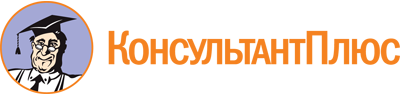 Приказ Минобрнауки России от 10.01.2018 N 1
"Об утверждении федерального государственного образовательного стандарта среднего профессионального образования по специальности 13.02.04 Гидроэлектроэнергетические установки"
(Зарегистрировано в Минюсте России 26.01.2018 N 49796)Документ предоставлен КонсультантПлюс

www.consultant.ru

Дата сохранения: 13.12.2022
 Структура образовательной программыОбъем образовательной программы в академических часахОбщий гуманитарный и социально-экономический циклне менее 468Математический и общий естественнонаучный циклне менее 144Общепрофессиональный циклне менее 612Профессиональный циклне менее 1728Государственная итоговая аттестация216Общий объем образовательной программы:Общий объем образовательной программы:на базе среднего общего образования4464на базе основного общего образования, включая получение среднего общего образования в соответствии с требованиями федерального государственного образовательного стандарта среднего общего образования5940Код профессионального стандартаНаименование профессионального стандарта1220.020Профессиональный стандарт "Работник по ремонту гидротурбинного и гидромеханического оборудования гидроэлектростанций/гидроаккумулирующих электростанций", утвержден приказом Министерства труда и социальной защиты Российской Федерации от 21 декабря 2015 г. N 1058н (зарегистрирован Министерством юстиции Российской Федерации 25 января 2016 г., регистрационный N 40747)Код по Перечню профессий рабочих, должностей служащих, по которым осуществляется профессиональное обучение, утвержденному приказом Министерства образования и науки Российской Федерации от 2 июля 2013 г. N 513 (зарегистрирован Министерством юстиции Российской Федерации 8 августа 2013 г., регистрационный N 29322), с изменениями, внесенными приказами Министерства образования и науки Российской Федерации от 16 декабря 2013 г. N 1348 (зарегистрирован Министерством юстиции Российской Федерации 29 января 2014 г., регистрационный N 31163), от 28 марта 2014 г. N 244 (зарегистрирован Министерством юстиции Российской Федерации 15 апреля 2014 г., регистрационный N 31953), от 27 июня 2014 г. N 695 (зарегистрирован Министерством юстиции Российской Федерации 22 июля 2014 г., регистрационный N 33205), от 3 февраля 2017 г. N 106 (зарегистрирован Министерством юстиции Российской Федерации 11 апреля 2017 г., регистрационный N 46339)Наименование профессий рабочих, должностей служащих14612Монтажник по монтажу стальных и железобетонных конструкций18897Стропальщик19756ЭлектрогазосварщикОсновной вид деятельностиТребования к знаниям, умениям, практическому опытуПроектирование конструкций и технологического оборудования электростанцийзнать:конструктивные элементы (детали и узлы) затворов, решеток и ворот, их назначение;состав основного гидрооборудования гидроэлектрических станций (далее - ГЭС)/гидроаккумулирующих электростанций (далее - ГАЭС):гидротурбины, гидрогенераторы и их вспомогательное оборудование;виды гидротурбин и гидрогенераторов, их конструктивные особенности и критерии выбора;назначение, состав, применение и размещение мехоборудования на гидросооружениях гидроузлов;методику расчетов по конструированию гидротурбин и гидрогенераторов;состав технологических карт на монтажные, эксплуатационные и ремонтные процессы по мехоборудованию и гидроэнергооборудованию ГЭС/ГАЭС;стандартные формы составных элементов карт;методику разработки составных элементов технологических карт;виды затрат и формы калькуляций на технологические процессы;понятие сметной стоимости, ее структуру и виды сметных нормативов;виды сметной документации;формы и методику составления локальных смет на технологические процессы;состав технико-экономических показателей (далее - ТЭП) на технологический процесс и способы их определения.уметь:выполнять расчеты по конструированию деталей и узлов, затворов, решеток и ворот;выполнять эскизы конструкций затворов, решеток и ворот с опорой на пазовые конструкции;выполнять чертежи затворов, решеток, ворот и пазовых конструкций;выполнять расчеты по конструированию и выбору гидротурбин и гидрогенераторов;выполнять эскизы по основному гидрооборудованию ГЭС/ГАЭС;выполнять чертежи основного гидрооборудования ГЭС/ГАЭС;разрабатывать технологические карты на заданный процесс;выполнять графические материалы карт в соответствии с ГОСТ вручную и в электронном виде;составлять калькуляции затрат на технологические процессы;составлять локальные сметы и определять ТЭП на технологические процессы.иметь практический опыт в:выполнении расчетов, эскизов, чертежей деталей и узлов механического оборудования ГЭС/ГАЭС;составлении калькуляций затрат на технологические процессы, локальных смет и определении ТЭП;выборе, конструировании, выполнении эскизов и чертежей по основному гидроэнергетическому оборудованию ГЭС/ГАЭС;разработке технологических карт на монтаж, эксплуатацию и ремонт мехоборудования и металлоконструкций ГЭС/ГАЭС, а также основного гидроэнергетического оборудования ГЭС/ГАЭС.Монтаж и техническая эксплуатация механического, основного гидроэнергетического и подъемно-транспортного оборудования ГЭС/ГАЭСзнать:назначение и применение календарного планирования технологических процессов;виды, формы и содержание календарных планов-графиков;критерии оптимальности графиков, методику их расчетов, оптимизации и анализа;методы, способы выполнения технологических процессов по монтажу механического оборудования, основного гидроэнергетического оборудования, подъемно-транспортного оборудования и критерии их выбора;виды механизмов, автоматики по монтажу, эксплуатации и ремонту механического оборудования, основного гидроэнергетического оборудования, подъемно-транспортного оборудования ГЭС/ГАЭС, критерии их выбора и расчеты оптимального варианта механизации и автоматизации технологического процесса, оптимальные варианты методов, способов контроля по монтажу, эксплуатации и ремонту механического оборудования, основного гидроэнергетического оборудования и подъемно-транспортного оборудования ГЭС/ГАЭС;документацию по контролю качества и сдаче-приемке выполненных технологических процессов;критерии оценки результатов контроля;охрану труда и безопасные приемы выполнения технологических процессов.уметь:находить и систематизировать информацию для составления календарных планов-графиков;составлять, оптимизировать и анализировать календарные планы-графики;выбирать оптимальные способы, методы выполнения технологических процессов монтажа, эксплуатации и ремонта механического оборудования, основного гидроэнергетического оборудования и подъемно-транспортного оборудования;выбирать и рассчитывать оптимальный вариант механизации и автоматизации технологического процесса;выбирать оптимальный вариант методов, способов контроля за технологическими процессами;оформлять документацию по контролю и сдаче-приемке технологических процессов;оценивать результаты контроля и принимать соответствующие меры;применять справочные материалы в области ремонта гидротурбинного и гидромеханического оборудования.иметь практический опыт в:составлении и оптимизации календарных планов-графиков на монтажные и ремонтные процессы;выборе и расчете оптимального варианта методов, способов механизации и автоматизации технологических процессов;выполнении оптимального варианта методов, способов контроля за технологическими процессами.Производство отдельных технологических операций по ремонту турбинного и гидромеханического оборудования (далее - ТиГМО) ГЭС/ГАЭСзнать:основные дефекты оборудования ГЭС/ГАЭС и методы их устранения;способы предупреждения преждевременного износа элементов и деталей гидроагрегатов;измерительную и испытательную аппаратуру;методы работы с измерительной и испытательной аппаратурой;правила вывода ТиГМО ГЭС/ГАЭС в ремонт;методы, способы выполнения технологических процессов по ремонту оборудования ГЭС/ГАЭС в соответствии с проектной, рабочей, технической документацией;перечень технических и организационных мероприятий, правила оформления наряда-допуска для выполнения безопасных условий работ.уметь:пользоваться инструментами и контрольно-измерительными приборами при выполнении технического обслуживания и ремонта гидроагрегатов;производить контроль параметров работы турбинного и гидромеханического оборудования ГЭС/ГАЭС;определять неисправности, дефекты оборудования и способы их устранения;определять состав и последовательность необходимых действий при выполнении ремонтных работ;определять необходимые ресурсы для выполнения ремонтных работ;выполнять технологические процессы ремонта оборудования ГЭС/ГАЭС в соответствии с проектной, рабочей, технической документацией;оценивать безопасность условий для выполнения ремонтных работ.иметь практический опыт в:разборке, ремонте и сборке простых узлов и механизмов основного и вспомогательного гидротурбинного оборудования;выявлении дефектов на оборудовании;использовании инструментов и контрольно-измерительных приборов при выполнении технического обслуживания и ремонта гидроагрегатов.Организация и управление деятельностью персонала производственных участковзнать:назначение и виды планов по работе с персоналом производственного участка;методику составления планов, критерии их оценки;систему показателей и их значимость для оценки результатов работы с персоналом;мероприятия по корректировке различных производственных ситуаций для достижения оптимальности выполнения планов;методику обучения безопасным приемам труда и проведения инструктажей по охране труда на рабочем месте;виды инструктажей, периодичность их проведения.уметь:составлять оптимальный вариант планов по работе с персоналом;определять показатели для оценки результатов работы с персоналом;проводить мероприятия для корректировки производственных ситуаций, для достижения оптимальности выполнения планов;проводить обучение безопасным приемам труда;проводить инструктаж по охране труда на рабочем месте.иметь практический опыт в:составлении оптимального варианта планов по работе с персоналом производственного участка;анализе результатов работы с персоналом производственного участка и принятии соответствующих решений;проведении обучения безопасным приемам труда и инструктажей по охране труда на рабочем месте.